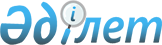 Об утверждении Правил выплаты единовременной компенсации иждивенцам и наследникам сотрудника органов прокуратуры Республики Казахстан в случае гибели (смерти) в период исполнения им служебных обязанностей либо в течение года после увольнения со службы вследствие травмы или увечья, полученных при исполнении служебных обязанностей
					
			Утративший силу
			
			
		
					Постановление Правительства Республики Казахстан от 7 февраля 2005 года № 114. Утратило силу постановлением Правительства Республики Казахстан от 20 октября 2011 года № 1192      Сноска. Утратило силу постановлением Правительства РК от 20.10.2011 № 1192 (вводится в действие по истечении десяти календарных дней со дня первого официального опубликования).

      В соответствии с пунктом 8 статьи 53 Закона Республики Казахстан от 21 декабря 1995 года "О прокуратуре" Правительство Республики Казахстан ПОСТАНОВЛЯЕТ: 

     1. Утвердить Правила выплаты единовременной компенсации иждивенцам и наследникам сотрудника органов прокуратуры Республики Казахстан в случае гибели (смерти) в период исполнения им служебных обязанностей либо в течение года после увольнения со службы вследствие травмы или увечья, полученных при исполнении служебных обязанностей. 

     2. Настоящее постановление вводится в действие с 1 января 2005 года и подлежит опубликованию. 

        Премьер-Министр 

     Республики Казахстан Утверждены             

постановлением Правительства    

Республики Казахстан        

от 7 февраля 2005 года N 114     

Правила выплаты единовременной компенсации иждивенцам и наследникам сотрудника органов прокуратуры Республики Казахстан в случае гибели (смерти) в период исполнения им служебных обязанностей либо в течение года после увольнения со службы вследствие травмы или увечья, полученных при исполнении служебных обязанностей      1. Настоящие Правила определяют порядок выплаты единовременной компенсации иждивенцам и наследникам сотрудника органов прокуратуры Республики Казахстан в случае гибели (смерти) в период исполнения им служебных обязанностей либо в течение года после увольнения со службы вследствие травмы или увечья, полученных при исполнении служебных обязанностей, в соответствии с Законом Республики Казахстан от 21 декабря 1995 года "О прокуратуре". 

     2. Выплата единовременной компенсации осуществляется лицам, имеющим право на ее получение, в случае гибели (смерти) сотрудника органов прокуратуры при исполнении служебных обязанностей либо в течение года после увольнения со службы вследствие травмы или увечья, полученных при исполнении служебных обязанностей, в размере шестидесятимесячного денежного содержания по последней занимаемой должности. 

     Денежное содержание, применяемое для расчета единовременной компенсации, состоит из должностного оклада и доплаты (оклада) за классный чин (по воинскому званию). 

     3. Соответствующие документы не оформляются и единовременная компенсация не выплачивается, если в установленном законодательством порядке установлено , что гибель (смерть) либо травма, ранение (увечье), заболевание сотрудника органов прокуратуры, явившиеся причиной гибели (смерти) сотрудника, наступили в связи с обстоятельствами, не связанными с исполнением служебных обязанностей. V053932 

     4. Выплата единовременной компенсации производится финансовым подразделением органов прокуратуры по месту прохождения службы сотрудником (далее - финансовое подразделение) за счет средств, предусмотренных в республиканском бюджете на эти цели путем перечисления на лицевой счет получателя в банке второго уровня в пределах Республики Казахстан, а также перевода их по почте за счет получателя в течение двух месяцев с момента подачи заявления. 

     Несовершеннолетнему получателю выплата единовременной компенсации производится только путем перечисления на его лицевой счет в банке второго уровня по местожительству с одновременным уведомлением об этом органов опеки и попечительства, а также его законных представителей в течение двух месяцев с момента подачи заявления. 

     5. Кадровые службы органов прокуратуры в течение 15 дней письменно ставят в известность лиц, имеющих право на получение компенсации, о праве подачи заявлений о выплате единовременной компенсации в органы прокуратуры. 

     6. Для получения единовременной компенсации лицо, имеющее право на ее получение, оформляет и представляет в финансовое подразделение следующие документы: 

     заявление согласно приложению 1 к настоящим Правилам; 

     копию документа, удостоверяющего личность получателя; 

     копию свидетельства о рождении несовершеннолетнего получателя; 

     свидетельство о браке либо исполнительный лист судебных органов об алиментах (документ об опекунстве); 

     копию свидетельства о смерти, заверенную нотариально; 

     свидетельство о праве на наследство, если обратившийся за выплатой является наследником или являлся иждивенцем погибшего (умершего). 

     Финансовое подразделение запрашивает из кадровой службы копию заключения об обстоятельствах гибели (смерти) сотрудника. 

     Также к материалам приобщается справка финансового подразделения о денежном содержании погибшего (умершего) на день гибели (смерти). 

     По факту гибели (смерти) сотрудника, умершего по истечении одного года вследствие повреждения здоровья при наступлении событий, кроме того, заявителем представляется заключение военно-врачебной комиссии (далее - ВВК), подтверждающее, что причиной смерти явились травмы, ранения (контузии), увечья, заболевания, полученные при исполнении служебных обязанностей. 

     7. При обращении лица, имеющего право на получение единовременной компенсации, с заявлением о выплате компенсации финансовое подразделение проверяет полноту и правильность оформления документов, указанных в пункте 6 настоящих Правил, и регистрирует заявление, оформленное на имя руководителя учреждения в журнале регистрации заявлений и выплат единовременных компенсаций согласно приложению 2 к настоящим Правилам. В случае неполного представления соответствующих документов, указанных в пункте 6 настоящих Правил, заявление не подлежит регистрации, о чем заявителю дается соответствующее разъяснение с указанием недостающих документов. 

     8. Рассмотрение заявлений о выплате единовременной компенсации осуществляется в порядке и сроки, установленные законодательством Республики Казахстан о порядке рассмотрения обращений граждан. 

     Заявитель может обжаловать в вышестоящую прокуратуру или суд решение органов прокуратуры, принятое по заявлению о выплате единовременной компенсации в случае гибели (смерти) сотрудника органов прокуратуры Республики Казахстан в период исполнения им служебных обязанностей либо в течение года после увольнения со службы вследствие травмы или увечья, полученных при исполнении служебных обязанностей. 

  

  Приложение 1                  

к Правилам выплаты единовременной       

компенсации иждивенцам и наследникам    

сотрудника органов прокуратуры       

Республики Казахстан в случае гибели    

(смерти) в период исполнения им служебных   

обязанностей либо в течение года      

после увольнения со службы вследствие    

травмы или увечья, полученных при      

исполнении служебных обязанностей                                        Кому ____________________________ 

                                   (должность, классный чин, Ф.И.О.) 

                                   _________________________________ 

                                      руководителя учреждения 

                                   _________________________________ 

                                            (организации) 

                                   _________________________________ 

                                       (Ф.И.О. обращающегося) 

                                         проживающего по адресу 

                                   ________________________________ 

                                   N РНН____________________________  

Заявление 

на выплату единовременной компенсации      Прошу Вас выплатить мне единовременную компенсацию в связи с __________________________________________________________________ 

__________________________________________________________________ 

 (указывается характер события, по которому должен быть возмещен ущерб) 

     Причитающуюся мне сумму прошу перечислить _________________ 

                                             (указывается название банка, 

___________________________________________________________________ 

  РНН банка, МФО банка, N лицевого счета получателя или его адрес 

___________________________________________________________________ 

                 в случае перевода через отделение связи) 

  

     К заявлению прилагаю следующие документы: 

1. ____________________________________________ 

2. ____________________________________________ 

3. ____________________________________________ 

4. ____________________________________________ 

5. ____________________________________________     "___"_______200__г         _________            (подпись заявителя) 

  

  Документы приняты: "__" __ 200__г. _______(подпись лица, принявшего документы) 

  Приложение 2                  

к Правилам выплаты единовременной       

компенсации иждивенцам и наследникам    

сотрудника органов прокуратуры       

Республики Казахстан в случае гибели    

(смерти) в период исполнения им служебных   

обязанностей либо в течение года      

после увольнения со службы вследствие    

травмы или увечья, полученных при      

исполнении служебных обязанностей       

Журнал 

регистрации заявлений на выплату единовременной компенсации 

иждивенцам и наследникам сотрудника органов прокуратуры 

Республики Казахстан в случае гибели (смерти) в период исполнения 

им служебных обязанностей либо в течение года после увольнения 

со службы вследствие травмы или увечья, полученных при 

исполнении служебных обязанностей 
					© 2012. РГП на ПХВ «Институт законодательства и правовой информации Республики Казахстан» Министерства юстиции Республики Казахстан
				N Ф.И.О 

умершего 

сотрудника 

и его 

адрес Ф.И.О. 

иждивен- 

ца, нас- 

ледника 

умершего 

сотруд- 

ника и 

его 

адрес Причина 

возме- 

щения 

ущерба Сумма едино- 

временной 

компен- 

сации N и 

дата 

пла- 

теж- 

ного 

доку- 

мента Если 

отка- 

зано в 

регист- 

рации 

заявле- 

ния, то 

причина 

отказа 1     2    3   4    5   6   7 